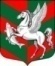 Администрация муниципального образованияСуховское сельское поселение Кировского муниципального района Ленинградской областиП О С Т А Н О В Л Е Н И Еот  22 января 2024 года № 07О внесении изменений в постановление от 18.01.2022 г. № 10«Об утверждении инвестиционной программы «Приведение качества питьевой воды в соответствие с установленными требованиями на территории Суховского сельского поселения на 2022-2026 годы»	На основании постановления администрации Суховского сельского поселения от 08.11.2013 г. № 129 «Об    утверждении   Порядка   разработки   и    реализации   муниципальных  программ муниципального образования Суховское сельское поселение  Кировского муниципального района Ленинградской области», в целях обеспечения программно-целевого планирования и оптимизации бюджетных расходов:       1. Внести изменения в инвестиционную программу Приведение качества питьевой воды в соответствие с установленными требованиями на территории Суховского сельского поселения на 2022-2026 годы», утвержденную постановлением администрации Суховского сельского поселения от 18.01.2022 года № 10, согласно приложению.       2. Постановление подлежит официальному опубликованию в средствах массовой информации и размещению в сети «Интернет» на официальном сайте www.суховское.рф, и вступает в силу после его официального опубликования (обнародования).Глава администрации                                       О.В. Бармина         УТВЕРЖДЕНА  постановлением  администрации	                                                                                            				           МО Суховское сельское поселение Кировского   муниципального района                                                                      				             Ленинградской   области                                                                                                                           от 22.01.2024 г. № 07Раздел «План мероприятий по приведению качества питьевой воды в соответствии с установленными требованиями»  изложить в следующей редакции:                 №п/пМероприятиеНаименование объектаВиды работНаименование работСрок выпол-нения работСрок выпол-нения работОжидаемый результатОБт.р.МБт.р.ФБт.р.№п/пМероприятиеНаименование объектаВиды работНаименование работНачалооконча-ниеОжидаемый результатОБт.р.МБт.р.ФБт.р.1.Реализация мероприятий по мониторингу состояния объектов водоснабжения
Общественные колодцы  у многоквартирных домов, расположен-   ные по адресам: д. Сухое №5а и №7в, д. Выстав № 26а,д. Сандела № 8а, д. Низово у МКД № 14; д. Низово у МКД № 35.мероприятия, обеспечивающие безопасность водоисточников для населения откачка воды, выборка ила, мусора и песка на дне общественных колодцев;чистка и дезинфекция внутри стен колодцев;- дезинфекция ведер;- анализ воды.20221 раз в год20221 раз в годПриведение качества питьевой воды в соответствие с установленными требованиями0142,0002.Проведение акарицидных обработок территорий мест массового пребывания населения и контроль эффективности акарицидных обработок через 3-5 и 15-20 дней детские площадки по адресу: д. Выстав у д.№16 и у д. 46, д. Сухое у д. 7, д. Низово у магазина и у д. 35, д. Сандела у д. 8, д. Лаврово ул. Староладожский канал у д. 68, д. Кобона ул. д. Жизни у д. 2, общей площадью 1077,00 кв.м.;-кладбище в д. Кобона общей площадью 5550,00 кв.м. и кладбище в д. Сандела общей площадью 5250,00 кв.м.Акарицидные обработки территорий мест массового пребывания населения и контроль эффективности акарицидных обработок через 3-5 и 15-20 днейПроведение акарицидных обработок территорий мест массового пребывания населения и контроль эффективности акарицидных обработок через 3-5 и  15-20 дней20222022Профилактика инфекций, передающихся иксодовыми клещами010,0097,2003.Реализация мероприятий по мониторингу состояния объектов водоснабжения
Общественные колодцы  у многоквартирных домов, расположен-   ные по адресам: д. Сухое №5а и №7в, д. Выстав № 26а,д. Сандела № 8а, д. Низово у МКД № 14; д. Низово у МКД № 35.мероприятия, обеспечивающие безопасность водоисточников для населения откачка воды, выборка ила, мусора и песка на дне общественных колодцев;чистка и дезинфекция внутри стен колодцев;- дезинфекция ведер;- анализ воды.20231 раз в год20231 раз в годПриведение качества питьевой воды в соответствие с установленными требованиями0138,47204.Проведение акарицидных обработок территорий мест массового пребывания населения и контроль эффективности акарицидных обработок через 3-5 и 15-20 дней детские площадки по адресу: д. Выстав у д.№16, д. Выстав у д. 26, д. Выстав у д. 46, д. Сухое у д. 7, д. Низово у магазина и у д. 35, д. Сандела у д. 8, д. Лаврово ул. Староладожский канал у д. 68, д. Кобона ул. д. Жизни у д. 2, общей площадью 1077,00 кв.м.;-кладбище в д. Кобона общей площадью 5550,00 кв.м. и кладбище в д. Сандела общей площадью 5250,00 кв.м.Акарицидные обработки территорий мест массового пребывания населения и контроль эффективности акарицидных обработок через 3-5 и 15-20 днейПроведение акарицидных обработок территорий мест массового пребывания населения и контроль эффективности акарицидных обработок через 3-5 и  15-20 дней20232023Профилактика инфекций, передающихся иксодовыми клещами078,38805.Реализация мероприятий по мониторингу состояния объектов водоснабжения
Общественные колодцы  у многоквартирных домов, расположен-   ные по адресам: д. Сухое №5а, №7в, № 19д. Выстав № 26а,д. Сандела № 8а,д. Низово у МКД № 14; д. Низово у МКД № 35.мероприятия, обеспечивающие безопасность водоисточников для населения откачка воды, выборка ила, мусора и песка на дне общественных колодцев;чистка и дезинфекция внутри стен колодцев;- дезинфекция ведер;- анализ воды.20241 раз в год20241 раз в годПриведение качества питьевой воды в соответствие с установленными требованиями0170,0006.Проведение акарицидных обработок территорий мест массового пребывания населения и контроль эффективности акарицидных обработок через 3-5 и 15-20 дней детские площадки по адресу: д. Выстав у д.№16, д. Выстав у д. 26, д. Выстав у д. 46, д. Сухое у д. 7, д. Низово у магазина и у д. 35, д. Сандела у д. 8, д. Лаврово ул. Староладожский канал у д. 68, д. Кобона ул. д. Жизни у д. 2, д. Бор у д. 13, общей площадью 1126,00 кв.м.;-кладбище в д. Кобона общей площадью 5550,00 кв.м. и кладбище в д. Сандела общей площадью 5250,00 кв.м.;-кладбище в д. Верола общей площадью 28179,00 кв.м.Акарицидные обработки территорий мест массового пребывания населения и контроль эффективности акарицидных обработок через 3-5 и 15-20 днейПроведение акарицидных обработок территорий мест массового пребывания населения и контроль эффективности акарицидных обработок через 3-5 и  15-20 дней20242024Профилактика инфекций, передающихся иксодовыми клещами010,0097,2007.Реализация мероприятий по мониторингу состояния объектов водоснабжения
Общественные колодцы  у многоквартирных домов, расположен-   ные по адресам: д. Сухое №5а, №7в, № 19д. Выстав № 26а,д. Сандела № 8а,д. Низово у МКД № 14; д. Низово у МКД № 35.мероприятия, обеспечивающие безопасность водоисточников для населения откачка воды, выборка ила, мусора и песка на дне общественных колодцев;чистка и дезинфекция внутри стен колодцев;- дезинфекция ведер;- анализ воды.20251 раз в год20251 раз в годПриведение качества питьевой воды в соответствие с установленными требованиями0170,0008.Проведение акарицидных обработок территорий мест массового пребывания населения и контроль эффективности акарицидных обработок через 3-5 и 15-20 дней детские площадки по адресу: д. Выстав у д.№16, д. Выстав у д. 26, д. Выстав у д. 46, д. Сухое у д. 7, д. Низово у магазина и у д. 35, д. Сандела у д. 8, д. Лаврово ул. Староладожский канал у д. 68, д. Кобона ул. д. Жизни у д. 2, д. Бор у д. 13, общей площадью 1126,00 кв.м.;-кладбище в д. Кобона общей площадью 5550,00 кв.м. и кладбище в д. Сандела общей площадью 5250,00 кв.м.;-кладбище в д. Верола общей площадью 28179,00 кв.м.Акарицидные обработки территорий мест массового пребывания населения и контроль эффективности акарицидных обработок через 3-5 и 15-20 днейПроведение акарицидных обработок территорий мест массового пребывания населения и контроль эффективности акарицидных обработок через 3-5 и  15-20 дней20252025Профилактика инфекций, передающихся иксодовыми клещами010,0097,2009.Реализация мероприятий по мониторингу состояния объектов водоснабжения
Общественные колодцы  у многоквартирных домов, расположен-   ные по адресам: д. Сухое №5а, №7в, № 19д. Выстав № 26а,д. Сандела № 8а,д. Низово у МКД № 14; д. Низово у МКД № 35.мероприятия, обеспечивающие безопасность водоисточников для населения откачка воды, выборка ила, мусора и песка на дне общественных колодцев;чистка и дезинфекция внутри стен колодцев;- дезинфекция ведер;- анализ воды.20261 раз в год20261 раз в годПриведение качества питьевой воды в соответствие с установленными требованиями0170,00010.Проведение акарицидных обработок территорий мест массового пребывания населения и контроль эффективности акарицидных обработок через 3-5 и 15-20 дней детские площадки по адресу: д. Выстав у д.№16, д. Выстав у д. 26, д. Выстав у д. 46, д. Сухое у д. 7, д. Низово у магазина и у д. 35, д. Сандела у д. 8, д. Лаврово ул. Староладожский канал у д. 68, д. Кобона ул. д. Жизни у д. 2, д. Бор у д. 13, общей площадью 1126,00 кв.м.;-кладбище в д. Кобона общей площадью 5550,00 кв.м. и кладбище в д. Сандела общей площадью 5250,00 кв.м.;-кладбище в д. Верола общей площадью 28179,00 кв.м.Акарицидные обработки территорий мест массового пребывания населения и контроль эффективности акарицидных обработок через 3-5 и 15-20 днейПроведение акарицидных обработок территорий мест массового пребывания населения и контроль эффективности акарицидных обработок через 3-5 и  15-20 дней20262026Профилактика инфекций, передающихся иксодовыми клещами010,0097,200